          ?АРАР                                                                   РЕШЕНИЕ   « 09 » ноябрь  2015 й                   № 24/3                 « 09» ноября 2015 г.                    Об обращении в Центральную избирательную комиссию Республики Башкортостан о возложении полномочий избирательной комиссии сельского поселения Максимовский сельсовет муниципального района Янаульский  район Республики Башкортостан на территориальную избирательную комиссию муниципального района Янаульский  район Республики БашкортостанРуководствуясь пунктом 4 статьи 24 Федерального закона «Об основных гарантиях избирательных прав и права на участие в референдуме граждан Российской Федерации», частью 3 статьи 23 Кодекса Республики Башкортостан о выборах, статьей 7 Устава сельского поселения Максимовский сельсовет муниципального района Янаульский  район Республики Башкортостан, Совет сельского поселения Максимовский сельсовет муниципального района Янаульский район Республики Башкортостан решил:1. Просить Центральную избирательную комиссию Республики Башкортостан возложить полномочия избирательной комиссии сельского поселения Максимовский сельсовет муниципального района Янаульский  район Республики Башкортостан на территориальную избирательную комиссию муниципального района Янаульский  район Республики Башкортостан, формирующуюся в декабре 2015 года.2. Направить настоящее решение в Центральную избирательную комиссию Республики Башкортостан.Глава сельского поселения                                                                               А.А.ХузинБАШ?ОРТОСТАН  РЕСПУБЛИКА№Ы		Я*А!ЫЛ  РАЙОНЫ МУНИЦИПАЛЬ РАЙОНЫНЫ* Максимово  АУЫЛ СОВЕТЫ АУЫЛ БИЛ»М»№Е  СОВЕТЫ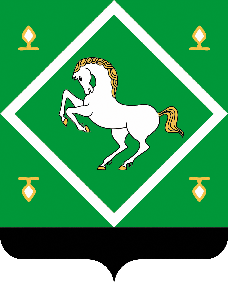 СОВЕТсельского поселенияМАКСИМОВСКИЙ СЕЛЬСОВЕТМУНИЦИПАЛЬНОГО  района ЯНАУЛЬСКИЙ РАЙОН РЕСПУБЛИКИ БАШКОРТОСТАН